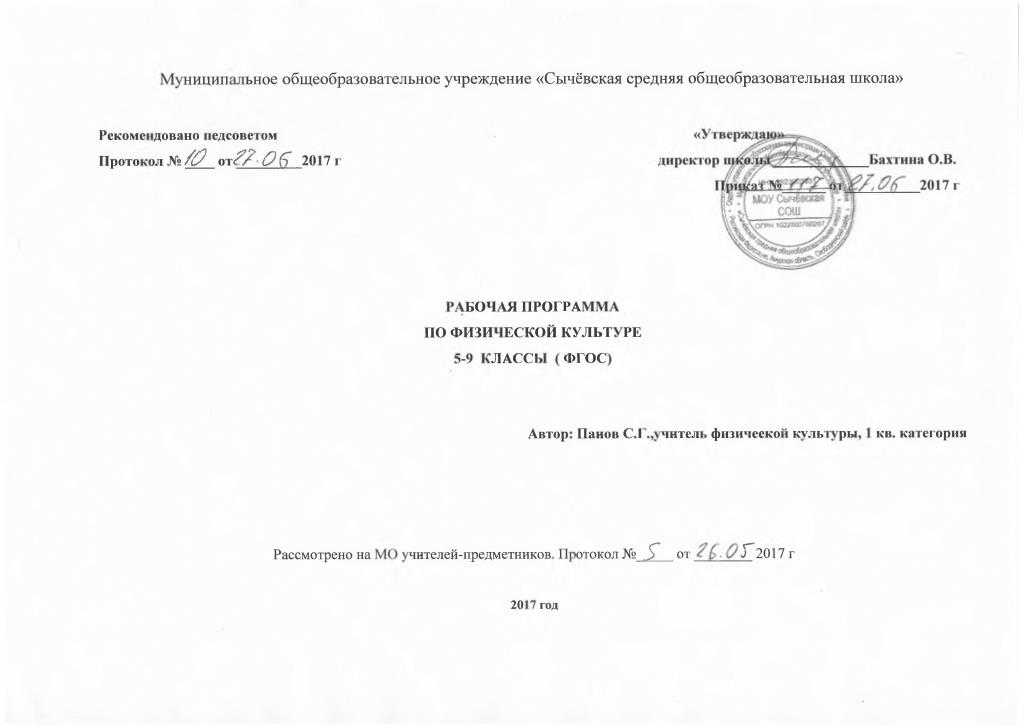 Муниципальное общеобразовательное учреждение «Сычёвская средняя общеобразовательная школа»Рекомендовано педсоветом                                                                                                                  «Утверждаю»                                                                                                                        Протокол № ____ от _________2017 г                                                                                       директор школы _____________Бахтина О.В.                                                                                                                                                                         Приказ №______ от __________2017 гРАБОЧАЯ ПРОГРАММАПО ФИЗИЧЕСКОЙ КУЛЬТУРЕ5-9  КЛАССЫ  ( ФГОС)Автор: Панов С.Г.,учитель физической культуры, 1 кв. категорияРассмотрено на МО учителей-предметников. Протокол №_____ от ________ 2017 г2017 годI. ПОЯСНИТЕЛЬНАЯ ЗАПИСКАДанная рабочая программа разработана в соответствии с основными положениями Федерального государственного образовательного стандарта основного общего образования, основана на программе по предметной линии учебников В.И. Ляха и Зданевича,обеспечена учебником для общеобразовательных учреждений «Физическая культура. 5—9 классы» (М.: Просвещение).2014г.Данная программа создавалась с учётом того, что система физического воспитания, объединяющая урочные, внеурочные формы занятий физическими упражнениями и спортом, должна создавать максимально благоприятные условия для раскрытия и развития не только физических, но и духовных способностей ребёнка, его самоопределения.Образовательный процесс учебного предмета «Физическая культура» в основной школе направлен на решение следующих задач:•        содействие гармоничному физическому развитию, закрепление навыков правильной осанки, развитие устойчивости организма к неблагоприятным условиям внешней среды,
воспитание ценностных ориентации на здоровый образ жизни и привычки соблюдения личной гигиены;обучение основам базовых видов двигательных действий;дальнейшее развитие координационных (ориентирование в пространстве, перестроение двигательных действий, быстрота и точность реагирования на сигналы, согласование движений, ритм, равновесие, точность воспроизведения и дифференцирования основных параметров движений) и кондиционных способностей (скоростно-силовых, скоростных, выносливости, силы и гибкости); формирование основ знаний о личной гигиене, о влиянии занятий физическими упражнениями на основные системы организма, развитие волевых и нравственных качеств;выработку представлений о физической культуре личности и приёмах самоконтроля;углубление представления об основных видах спорта, соревнованиях, снарядах и инвентаре, соблюдение правил техники безопасности во время занятий, оказание первой помощи при травмах;воспитание привычки к самостоятельным занятиям физическими упражнениями, избраннымивидами спорта в свободное время;выработку организаторских навыков проведения занятий в качестве командира отделения, капитана команды, судьи;формирование адекватной оценки собственных физических возможностей;воспитание инициативности, самостоятельности, взаимопомощи, дисциплинированности, чувства ответственности;содействие развитию психических процессов и обучение основам психической саморегуляции.Личностные, метапредметные и предметные результаты освоения  учебного предмета.       В соответствии с требованиями к результатам освоения основной образовательной программы основного общего образования  Федерального государственного образовательного стандарта данная рабочая программа для 5—9 классов направлена на достижение учащимися личностных, метапредметных  и предметных результатов по физической культуре.Личностные результатывоспитание российской гражданской идентичности: патриотизма, любви и уважения к Отечеству, чувства гордости за свою Родину, прошлое и настоящее многонационального народа России;знание истории физической культуры своего народа, своего края как части наследия народов России и человечества;усвоение гуманистических, демократических и традиционных ценностей многонационального российского общества;воспитание чувства ответственности и долга перед Родиной;формирование ответственного отношения к учению, готовности и способности обучающихся к саморазвитию и самообразованию на основе мотивации к обучению и познанию, осознанному выбору и построению дальнейшей индивидуальной траектории образования на базе ориентировки в мире профессий и профессиональных предпочтений, с учётом устойчивых познавательных интересов;« формирование целостного мировоззрения, соответствующего современному уровню развития науки и общественной  практики, учитывающего социальное,  культурное, языковое, духовное многообразие современного мира;        формирование осознанного, уважительного и доброжелательного отношения к другому человеку, его мнению, мировоззрению, культуре, языку, вере, гражданской позиции, к истории, культуре, религии, традициям, языкам, ценностям народов России и народов мира;•        готовности и способности вести диалог с другими людьми и достигать в нём взаимопонимания;    • освоение социальных норм, правил поведения, ролей и форм социальной жизни в группах и сообществах, включая взрослые и социальные сообщества;участие в школьном самоуправлении и общественной жизни в пределах возрастных компетенций с учётом региональных, этнокультурных, социальных и экономических особенностей;развитие морального сознания и компетентности в решении моральных проблем на основе личностного выбора, формирование нравственных чувств и нравственного поведения, осознанного и ответственного отношения к собственным поступкам;формирование коммуникативной компетентности в общении и сотрудничестве со сверстниками, старшими и младшими в процессе образовательной, общественно полезной, учебно-исследовательской, творческой и других видов деятельности;формирование ценности здорового и безопасного образа жизни; усвоение правил индивидуального и коллективного безопасного поведения в чрезвычайных ситуациях, угрожающих жизни и здоровью людей, правил поведения на транспорте и на дорогах;осознание значения семьи в жизни человека и общества, принятие ценности семейной жизни, уважительное и заботливое отношение к членам своей семьи.Личностные результаты отражаются в готовности обучающихся к саморазвитию индивидуальных свойств личности, которые приобретаются в процессе освоения учебного предмета «Физическая культура». Они включают в себя основы гражданской идентичности, сформированную мотивацию к обучению и познанию в сфере физической культуры, умения использовать ценности физической культуры для удовлетворения индивидуальных интересов и потребностей, достижения личностно значимых результатов в физическом совершенстве.Личностные результаты освоения программного материала проявляются в следующих областях культуры.В области познавательной культуры:•        владение знаниями об индивидуальных особенностях физического развития и физической подготовленности, о соответствии их возрастно-половым нормативам;владение знаниями об особенностях индивидуального здоровья и о функциональных возможностях организма, способах профилактики заболеваний, травматизма и оказания доврачебной помощи при занятиях физическими упражнениями;владение знаниями по организации и проведению занятий физическими упражнениями оздоровительной и тренировочной направленности, составлению содержания индивидуальных занятий в соответствии с задачами улучшения физического развития и физической подготовленности.В области нравственной культуры:•        способность управлять своими эмоциями, владеть культурой общения и взаимодействия в процессе занятий физическими упражнениями, во время игр и соревнований;способность принимать активное участие в организации и проведении совместных физкультурно-оздоровительных и спортивных мероприятий;•        владение умением предупреждать конфликтные ситуации и находить выходы из спорных ситуаций в процессе игровой и соревновательной деятельности на основе уважительного и доброжелательного отношения к окружающим.В области трудовой культуры:•        умение планировать режим дня, обеспечивать оптимальное сочетание умственных, физических нагрузок и отдыха;умение проводить туристские пешие походы, готовить снаряжение, организовывать и благоустраивать места стоянок, соблюдать правила безопасности;•        умение содержать в порядке спортивный инвентарь и оборудование, спортивную одежду, осуществлять их подготовку к занятиям и спортивным соревнованиям.В области эстетической культуры:•        умение длительно сохранять правильную осанку во время статичных поз и в процессе разнообразных видов двигательной деятельности;формирование потребности иметь хорошее телосложение в соответствии с принятыми нормами и представлениями;формирование культуры движений, умения передвигаться легко, красиво, непринуждённо.В области коммуникативной культуры:•        владение умением осуществлять поиск информации по вопросам современных оздоровительных систем (в справочных источниках, учебнике, в сети Интернет и др.), а также обобщать, анализировать и применять полученные знания в самостоятельных  занятиях  физическими  упражнениями   и спортом;•        владение умением формулировать цель и задачи индивидуальных и совместных с другими детьми и подростками занятий физкультурно-оздоровительной и спортивно-оздоровительной деятельностью, излагать их содержание;•        владение умением оценивать ситуацию и оперативно принимать решения, находить адекватные способы взаимодействия с партнёрами во время учебной, игровой и соревновательной деятельности.В области физической культуры:•        владение умениями:в циклических и ациклических локомоциях: с максимальной скоростью пробегать 60 м из положения низкого старта; в равномерном темпе бегать до 20 мин (мальчики) и до 15 мин (девочки); после быстрого разбега с 9—13 шагов совершать прыжок в длину; выполнять с 9—13 шагов разбега прыжок в высоту способом «перешагивание»; проплывать 50 м;в метаниях на дальность и на меткость: метать малый мяч и мяч 150 г с места и с разбега (10—12 м) с использованием четырёхшажного варианта бросковых шагов с соблюдением ритма; метать малый мяч и мяч 150 г с места и с 3 шагов разбега в горизонтальную и вертикальную цели с 10— 15 м, метать малый мяч и мяч 150 г с места по медленно и быстро движущейся цели с 10—12 м;в гимнастических и акробатических упражнениях: опорные прыжки через козла в длину (мальчики) и в ширину (девочки); комбинацию движений с одним из предметов (мяч, палка, скакалка, обруч), состоящих из шести элементов, или комбинацию, состоящую из шести гимнастических элементов; выполнять акробатическую комбинацию из четырёх элементов, включающую кувырки вперёд и назад, стойку на голове и руках, длинный кувырок (мальчики), кувырок вперёд и назад в полушпагат, «мост» и поворот в упор стоя на одном колене (девочки);- в спортивных играх: играть в одну из спортивных игр (по упрощённым правилам);« демонстрировать результаты не ниже, чем средний уровень основных физических способностей;владеть способами физкультурно-оздоровительной деятельности: самостоятельно выполнять упражнения на развитие быстроты, координации, выносливости, силы, гибкости; соблюдать правила самоконтроля и безопасности во время выполнения упражнений;владеть способами спортивной деятельности: участвовать в соревновании по легкоатлетическому четырёхборью: бег 60 м, прыжок в длину или в высоту с разбега, метание, бег на выносливость; участвовать в соревнованиях по одному из видов спорта;владеть правилами поведения на занятиях физическими упражнениями: соблюдать нормы поведения  в коллективе, правила безопасности, гигиену занятий и личную гигиену; помогать друг другу и учителю; поддерживать товарищей, имеющих недостаточную физическую подготовленность; проявлять активность, самостоятельность, выдержку и самообладание.Метапредметные результатыумение самостоятельно определять цели своего обучения, ставить и формулировать для себя новые задачи в учёбе и познавательной деятельности, развивать мотивы и интересы своей познавательной деятельности;умение самостоятельно планировать пути достижения целей, в том числе альтернативные, осознанно выбирать наиболее эффективные способы решения учебных и познавательных задач;  умение соотносить свои действия с планируемыми результатами, осуществлять контроль своей деятельности в процессе достижения результата, определять способы действий в рамках предложенных условий и требований, корректировать свои действия в соответствии с изменяющейся ситуацией;•        умение оценивать правильность выполнения учебной задачи, собственные возможности её решения;владение основами самоконтроля, самооценки, принятия решений и осуществления осознанного выбора в учебной и познавательной деятельности;умение организовывать учебное сотрудничество и совместную деятельность с учителем и сверстниками;умение работать индивидуально и в группе: находить общее решение и разрешать конфликты на основе согласования позиций и учёта интересов;•        умение формулировать, аргументировать и отстаивать своё мнение;« умение осознанно использовать речевые средства в соответствии с задачей коммуникации, для выражения своих чувств, мыслей и потребностей, планирования и регуляции своей деятельности.Метапредметные результаты проявляются в различных областях культуры.В области познавательной культуры:овладение сведениями о роли и значении физической культуры в формировании целостной личности человека, в развитии его сознания и мышления, физических, психических и нравственных качеств;понимание здоровья как одного из важнейших условий развития и самореализации человека, расширяющего возможности выбора профессиональной деятельности и обеспечивающего длительную творческую активность;понимание физической культуры как средства организации и активного ведения здорового образа жизни, профилактики вредных привычек и девиантного (отклоняющегося от норм) поведения.В области нравственной культуры:бережное отношение к собственному здоровью и здоровью окружающих, проявление доброжелательности и отзывчивости к людям, имеющим ограниченные возможности и нарушения в состоянии здоровья;проявление уважительного отношения к окружающим, товарищам по команде и соперникам, проявление культуры взаимодействия, терпимости и толерантности в достижении общих целей при совместной деятельности;ответственное отношение к порученному делу, проявление дисциплинированности и готовности отстаивать собственные позиции, отвечать за результаты собственной деятельности.В области трудовой культуры:добросовестное выполнение учебных заданий, осознанное стремление к освоению новых знаний и умений, повышающих результативность выполнения заданий;приобретение умений планировать, контролировать и оценивать учебную деятельность, организовывать места занятий и обеспечивать их безопасность;закрепление умения поддержания оптимального уровня работоспособности в процессе учебной деятельности посредством активного использования занятий физическими упражнениями, гигиенических факторов и естественных сил природы для профилактики психического и физического утомления.В области эстетической культуры:•        знание факторов, потенциально опасных для здоровья (вредные привычки, ранние половые связи, допинг), и их опасных последствий;  понимание культуры движений человека, постижение значения овладения жизненно важными двигательными умениями и навыками, исходя из целесообразности и эстетической привлекательности;•        восприятие спортивного соревнования как культурно-массового зрелищного мероприятия, проявление адекватных норм поведения, неантагонистических способов общения и взаимодействия.В области коммуникативной культуры:владение культурой речи, ведение диалога в доброжелательной и открытой форме, проявление к собеседнику внимания, интереса и уважения;владение умением вести дискуссию, обсуждать содержание и результаты совместной деятельности, находить компромиссы при принятии общих решений;владение умением логически грамотно излагать, аргументировать и обосновывать собственную точку зрения, доводить её до собеседника.В области физической культуры:•        владение способами организации и проведения разнообразных форм занятий физическими упражнениями, их планирования и наполнения содержанием;владение умениями выполнения двигательных действий и физических упражнений базовых видов спорта и оздоровительной физической культуры, активно их использовать в самостоятельно организуемой спортивно-оздоровительной и физкультурно-оздоровительной деятельности;владение способами наблюдения за показателями индивидуального здоровья, физического развития и физической подготовленности, величиной физических нагрузок, использования этих показателей в организации и проведении самостоятельных форм занятий.Предметные результатыВ основной школе в соответствии с Федеральным государственным образовательным стандартом основного общего образования результаты изучения курса «Физическая культура» должны отражать:понимание роли и значения физической культуры в формировании личностных качеств, в активном включении в здоровый образ жизни, укреплении и сохранении индивидуального здоровья;овладение системой знаний о физическом совершенствовании человека, освоение умений отбирать физические упражнения и регулировать физические нагрузки для самостоятельных систематических занятий с различной функциональной направленностью (оздоровительной, тренировочной, коррекционной, рекреативной и лечебной) с учётом индивидуальных возможностей иособенностей организма, планировать содержание этих занятий, включать их в режим учебного дня и учебной недели;приобретение опыта организации самостоятельных систематических занятий физической культурой с соблюдением правил техники безопасности и профилактики травматизма; освоение умения оказывать первую помощь при лёгких травмах; обогащение опыта совместной деятельности в организации и проведении занятий физической культурой, форм активного отдыха и досуга;расширение опыта организации и мониторинга физического развития и физической подготовленности; формирование умения вести наблюдение за динамикой развития своих основных физических качеств: оценивать текущее состояние организма и определять тренирующее воздействие на него занятий физической культурой посредством использования стандартных физических нагрузок и функциональных проб, определять индивидуальные режимы физической нагрузки, контролировать направленность её воздействия на организм во время самостоятельных занятий физическими упражнениями с разной целевой ориентацией;•        формирование умений выполнять комплексы общеразвивающих, оздоровительных и корригирующих упражнений, учитывающих индивидуальные способности и особенности, состояние здоровья и режим учебной деятельности; овладение основами технических действий, приёмами и физическими упражнениями из базовых видов спорта, умением использовать их в разнообразных формах игровой и соревновательной деятельности; расширение двигательного опыта за счёт упражнений, ориентированных на развитие основных физических качеств, повышение функциональных возможностей основных систем организма.Предметные результаты, так же как личностные и метапредметные, проявляются в разных областях культуры. В области познавательной культуры:знания по истории развития спорта и олимпийского движения, о положительном их влиянии на укрепление мира и дружбы между народами;знания основных направлений развития физической культуры в обществе, их целей, задач и форм организации;знания о здоровом образе жизни, его связи с укреплением здоровья и профилактикой вредных привычек, о роли и месте физической культуры в организации здорового образа жизни.В области нравственной культуры:» способность проявлять инициативу и самостоятельность при организации совместных занятий физическими упражнениями, доброжелательное и уважительное отношение к участникам с разным уровнем их умений, физических способностей, состояния здоровья;умение взаимодействовать с одноклассниками и сверстниками, оказывать им помощь при освоении новых двигательных действий, корректно объяснять и объективно оценивать технику их выполнения;способность проявлять дисциплинированность и уважение к товарищам по команде и соперникам во время игровой и соревновательной деятельности, соблюдать правила игры и соревнований.В области трудовой культуры:способность преодолевать трудности, добросовестно выполнять учебные задания по технической и физической подготовке;умение организовывать самостоятельные занятия физическими упражнениями разной функциональной направленности, обеспечивать безопасность мест занятий, спортивного инвентаря и оборудования, спортивной одежды;умение организовывать и проводить самостоятельные занятия по базовым видам школьной программы, подбирать физические упражнения в зависимости от индивидуальной ориентации на будущую профессиональную деятельность.В области эстетической культуры:умение организовывать самостоятельные занятия с использованием физических упражнений по формированию телосложения и правильной осанки, подбирать комплексы физических упражнений и режимы физической нагрузки в зависимости от индивидуальных особенностей физического развития;умение организовывать самостоятельные занятия по формированию культуры движений при выполнении упражнений разной направленности (на развитие координационных способностей, силовых, скоростных, выносливости, гибкости) в зависимости от индивидуальных особенностейфизической подготовленности;  способность вести наблюдения за динамикой показателей физического развития, осанки, показателями основных физических способностей, объективно их оценивать и соотносить с общепринятыми нормами и нормативами.В области коммуникативной культуры:•        способность интересно и доступно излагать знания о физической культуре, умело применяя соответствующие понятия и термины;  умение определять задачи занятий физическими упражнениями, включёнными в содержание школьной программы, аргументировать, как их следует организовывать и проводить;о способность осуществлять судейство соревнований по одному из видов спорта, проводить занятия в качестве командира отделения, капитана команды, владея необходимыми информационными жестами.В области физической культуры:способность отбирать физические упражнения, естественные силы природы, гигиенические факторы в соответствии с их функциональной направленностью, составлять из них индивидуальные комплексы для осуществления оздоровительной гимнастики, использования закаливающих процедур, профилактики нарушений осанки, улучшения физической подготовленности;способность составлять планы занятий с использованием физических упражнений разной педагогической направленности, регулировать величину физической нагрузки в зависимости от задач занятия и индивидуальных особенностей организма;умение проводить самостоятельные занятия по освоению и закреплению осваиваемых на уроке новых двигательных действий и развитию основных физических (кондиционных и координационных) способностей, контролировать и анализировать эффективность этих занятий, ведя дневник самонаблюдения. Содержание учебного предмета.Знания о физической культуреИстория физической культуры. Олимпийские игры древности. Возрождение Олимпийских игр и олимпийского движения.История зарождения олимпийского движения в России. Олимпийское движение в России (СССР). Выдающиеся достижения отечественных спортсменов на Олимпийских играх.Характеристика видов спорта, входящих в программу Олимпийских игр.Физическая культура в современном обществе.Организация и проведение пеших туристских походов. Требования к технике безопасности и     бережному отношению к природе (экологические требования).Физическая культура (основные понятия). Физическое развитие человека.Физическая подготовка и её связь с укреплением здоровья, развитием физических качеств.Организация и планирование самостоятельных занятий по развитию физических качеств.Техническая подготовка. Техника движений и её основные показатели.Всестороннее и гармоничное физическое развитие.Спортивная подготовка.Здоровье и здоровый образ жизни. Допинг. Концепция честного спорта.Профессионально-прикладная физическая подготовка.Физическая культура человека. Режим дня и его основное содержание.Закаливание организма. Правила безопасности и гигиенические требования.Влияние занятий физической культурой на формирование положительных качеств личности.Проведение самостоятельных занятий по коррекции осанки и телосложения.Восстановительный массаж.Первая помощь во время занятий физической культурой и спортом.СПОСОБЫ ДВИГАТЕЛЬНОЙ (ФИЗКУЛЬТУРНОЙ) ДЕЯТЕЛЬНОСТИОрганизация и проведение самостоятельных занятий физической культурой. Подготовка к занятиям физической культурой.Выбор упражнений и составление индивидуальных комплексов для утренней зарядки, физкультминуток и физкультпауз (подвижных перемен).Планирование занятий физической подготовкой.Проведение самостоятельных занятий прикладной физической подготовкой.Организация досуга средствами физической культуры.Оценка эффективности занятий физической культурой. Самонаблюдение и самоконтроль.Оценка эффективности занятий физкультурно-оздоровительной деятельностью.Оценка техники движений, способы выявления и устранения ошибок в технике выполнения упражнений (технических ошибок).Измерение резервов организма и состояния здоровья с помощью функциональных проб.ФИЗИЧЕСКОЕ СОВЕРШЕНСТВОВАНИЕФизкультурно-оздоровительная деятельность. Оздоровительные формы занятий в режиме учебного дня и учебной недели.Индивидуальные комплексы адаптивной (лечебной) и корригирующей физической культуры.Спортивно-оздоровительная деятельность с общеразвивающей направленностью.       Гимнастика с основами акробатики. Организующие команды и приемы.Акробатические упражнения и комбинации.Опорные прыжки.      Легкая атлетика. Беговые упражнения.Прыжковые упражнения.Метание малого мяча.Лыжные гонки. Передвижения на лыжах.Подъемы, спуски, повороты, торможения.Спортивные игры. Баскетбол. Игра по правилам.Волейбол. Игра по правилам.Упражнения общеразвивающей направленности. Общефизическая подготовка.Гимнастика с основами акробатики. Развитие гибкости, координация движений, силы, выносливости.Легкая атлетика. Развитие выносливости, силы, быстроты, координации движений.Лыжные гонки. Развитие выносливости, силы, координации движений, быстроты.Баскетбол. Развитие быстроты, силы, выносливости, координации движений.Примерное распределение программного материала (ТЕМАТИЧЕСКИЙ ПЛАН)Примечание: В случае плохой погоды во время лыжной подготовки занятия проводить по программе волейбол. ПЛАНИРУЕМЫЕ РЕЗУЛЬТАТЫ ИЗУЧЕНИЯ ПРЕДМЕТА «ФИЗИЧЕСКАЯ КУЛЬТУРА» В ОСНОВНОЙ ШКОЛЕВыпускник научится: -рассматривать физическую культуру как явление культуры, выделять исторические этапы её развития, характеризовать основные направления и формы её организации в современном обществе;-характеризовать содержательные основы здорового образа жизни, раскрывать его взаимосвязь со здоровьем, гармоничным физическим развитием и физической подготовленностью, формированием качеств личности и профилактикой вредных привычек;-определять базовые понятия и термины физической культуры, применять их в процессе совместных занятий физическими упражнениями со своими сверстниками, излагать с их помощью особенности выполнения техники двигательных действий и физических упражнений, развития физических качеств;-разрабатывать содержание самостоятельных занятий физическими упражнениями, определять их направленность и формулировать задачи, рационально планировать режим дня и учебной недели;-руководствоваться правилами профилактики травматизма и подготовки мест занятий, правильного выбора обуви и формы одежды в зависимости от времени года и погодных условий;-руководствоваться правилами оказания первой помощи при травмах и ушибах во время самостоятельных занятий физическими упражнениями.Выпускник получит возможность научиться:-характеризовать цель возрождения Олимпийских игр и роль Пьера де Кубертена в становлении современного олимпийского движения, объяснять смысл символики и ритуалов Олимпийских игр;-характеризовать исторические вехи развития отечественного спортивного движения, великих спортсменов, принесших славу российскому спорту;-определять признаки положительного влияния занятий физической подготовкой на укрепление здоровья, устанавливать связь между развитием физических качеств и основных систем организма.Способы двигательной (физкультурной) деятельностиВыпускник научится:-использовать занятия физической культурой, спортивные игры и спортивные соревнования для организации индивидуального отдыха и досуга, укрепления собственного здоровья, повышения уровня физических кондиций;-составлять комплексы физических упражнений оздоровительной, тренирующей и корригирующей направленности, подбирать индивидуальную нагрузку с учётом функциональных особенностей и возможностей собственного организма;-классифицировать физические упражнения по их функциональной направленности, планировать их последовательность и дозировку в процессе самостоятельных занятий по укреплению здоровья и развитию физических качеств;-самостоятельно проводить занятия по обучению двигательным действиям, анализировать особенности их выполнения, выявлять ошибки и своевременно устранять их;-тестировать показатели физического развития и основных физических качеств, сравнивать их с возрастными стандартами, контролировать особенности их динамики в процессе самостоятельных занятий физической подготовкой;-взаимодействовать со сверстниками в условиях самостоятельной учебной деятельности, оказывать помощь в организации и проведении занятий, освоении новых двигательных действий, развитии физических качеств, тестировании физического развития и физической подготовленности.Выпускник получит возможность научиться:-вести дневник по физкультурной деятельности, включать в него оформление планов проведения самостоятельных занятий физическими упражнениями разной функциональной направленности, данные контроля динамики индивидуального физического развития и физической подготовленности;-проводить занятия физической культурой с использованием оздоровительной ходьбы и бега, лыжных прогулок и туристских походов, обеспечивать их оздоровительную направленность.Физическое совершенствованиеВыпускник научится:-выполнять комплексы упражнений по профилактике утомления и перенапряжения организма, повышению его работоспособности в процессе трудовой и учебной деятельности;-выполнять общеразвивающие упражнения, целенаправленно воздействующие на развитие основных физических качеств (силы, быстроты, выносливости, гибкости и координации);-выполнять акробатические комбинации из числа хорошо освоенных упражнений;-выполнять легкоатлетические упражнения в беге и прыжках (в высоту и длину);-выполнять передвижения на лыжах скользящими способами ходьбы, демонстрировать технику умения последовательно чередовать их в процессе прохождения тренировочных дистанций (для снежных регионов России);-выполнять спуски и торможения на лыжах с пологого склона одним из разученных способов;-выполнять основные технические действия и приёмы игры вволейбол, баскетбол в условиях учебной и игровой деятельности;-выполнять тестовые упражнения на оценку уровня индивидуального развития основных физических качеств.Учебные нормативы по усвоению навыков, умений, развитию двигательных качеств . 5 класс6 - класс.7 -  класс.8 -  класс9 -  классУровень физической подготовленности учащихся 11-15 летТемаКоличество часовКоличество часовКоличество часовКоличество часовКоличество часовТемаКлассыКлассыКлассыКлассыКлассыТема5класс6класс7класс8класс9классЗнания о физической культуреВ процессе уроковВ процессе уроковВ процессе уроковВ процессе уроковВ процессе уроковГимнастика с элементами акробатики1818181818Легкая атлетика2424242424Лыжная подготовка1818181818Спортивные игры (волейбол)2121212121Спортивные игры (баскетбол)2121212121Общее количество часов102102102102102ИТОГО510 часов510 часов510 часов510 часов510 часов№п/пКонтрольные упражненияПОКАЗАТЕЛИПОКАЗАТЕЛИПОКАЗАТЕЛИПОКАЗАТЕЛИПОКАЗАТЕЛИПОКАЗАТЕЛИ№п/пКонтрольные упражненияМальчикиМальчикиМальчикиДевочки Девочки Девочки №п/пКонтрольные упражнения“5” “4” “3” “5” “4” “3” 1Челночный бег 3х10  м, сек 8.59.39.78.99.710.12Бег 30 м, сек 5.06.16.35.16.36.43Кросс 1500м8 509.3010.09.009.4010.304Бег 60 м, сек 10,210,511,310,311,011,55Прыжки  в длину с места 1951601401851501306Наклоны  вперед из положения сидя 10+62-15+84-7Подтягивание на высокой перекладине 641191048Сгибание и разгибание рук в упоре  лёжа1712712839Прыжок в высоту с разбега1059585100908010Подъем туловища за 1мин. из положения лежа 35302030201511Прыжок на скакалке, 1 мин, раз 8576-8470-76105959012Метание мяча 150 г. на дальность м. с разбега30252020171413Прыжок в длину с разбега320300260280260220№ п/пКонтрольные упражнения ПОКАЗАТЕЛИПОКАЗАТЕЛИПОКАЗАТЕЛИПОКАЗАТЕЛИПОКАЗАТЕЛИПОКАЗАТЕЛИ№ п/пКонтрольные упражнения МальчикиМальчикиМальчикиДевочки Девочки Девочки № п/пКонтрольные упражнения “5” “4” “3” “5” “4” “3” 1Челночный бег 3х10  м, сек 8.39.09.38.89.610.02Бег 30 м, сек 4.95.86.05.06.26.33Кросс 1500м. мин. 8.008.308.508.308.509.504Бег 60 м, секунд 9,810,211,110,010,711,35Прыжки  в длину с места 1951601401851501306Наклоны  вперед из положения сидя 14+62-16+95-7Подтягивание на высокой перекладине 741201148Сгибание и разгибание рук в упоре лёжа201510151059Прыжок в высоту с разбега11510595105958510Подъем туловища за 1мин. из положения лежа 40352535302011Прыжок на скакалке, 1 мин, раз 46444248464412Метание мяча 150гр.  на дальность м. с разбега28252325232013Прыжок в длину с разбега340320270300280230№п/пКонтрольные упражнения ПОКАЗАТЕЛИПОКАЗАТЕЛИПОКАЗАТЕЛИПОКАЗАТЕЛИПОКАЗАТЕЛИПОКАЗАТЕЛИ№п/пКонтрольные упражнения МальчикиМальчикиМальчикиДевочки Девочки Девочки №п/пКонтрольные упражнения “5” “4” “3” “5” “4” “3” 1Челночный бег 3х10  м, сек 8.39.09.38.79.510.02Бег 30 м, секунд 4.85.65.95.06.06.23Прыжок в длину с разбега3603402903303002404Бег 60 м, секунд 9,410,010,89,810,411,25Кросс 2000 м, мин 12.3013.3014.3013.3014.3015.306Прыжки  в длину с места 2051701502001601407Подтягивание на высокой перекладине 851191258Сгибание и разгибание рук в упоре лёжа 231813181289Наклоны  вперед из положения сидя 9+52-18+106-10Подъем туловища за 1мин. из положения лежа 45403538332511Прыжок в высоту  с разбега1201101001101009012Прыжок на скакалке, 1мин, раз 105959012011010513Метание 150гр .мяча на дальность м. с разбега383525272016№п/пКонтрольные упражнения ПОКАЗАТЕЛИПОКАЗАТЕЛИПОКАЗАТЕЛИПОКАЗАТЕЛИПОКАЗАТЕЛИПОКАЗАТЕЛИ№п/пКонтрольные упражнения МальчикиМальчикиМальчикиДевочки Девочки Девочки №п/пКонтрольные упражнения “5” “4” “3” “5” “4” “3” 1Челночный бег 3х10  м, сек 8.08.79.08.69.49.92Бег 30 м, сек 4.75.55.84.95.96.13Бег 60 м, секунд 9.09.710.59.710.410.84Кросс 2000 м, мин 3000м16.3017.3018.3012.3013.3014.305Прыжок в длину с разбега3803603103403102606Прыжки  в длину с места 2101801602001601457Подтягивание на высокой перекладине 962171358Сгибание и разгибание рук в упоре 252015191399Наклоны  вперед из положения сидя 11+73-20+127-10Подъем туловища за 1мин. из положения лежа 48433838332511Прыжок на скакалке, 1 мин , раз 11510510012511511012Метание мяча 150 гр. на дальность м. с разбега42372827221813Прыжок в высоту с разбега12511510511510595№п/пКонтрольные упражнения ПОКАЗАТЕЛИПОКАЗАТЕЛИПОКАЗАТЕЛИПОКАЗАТЕЛИПОКАЗАТЕЛИПОКАЗАТЕЛИ№п/пКонтрольные упражнения МальчикиМальчикиМальчикиДевочки Девочки Девочки №п/пКонтрольные упражнения “5” “4” “3” “5” “4” “3” 1Челночный бег 3х10  м, сек 8.08.79.08.69.49.92Бег 30 м, сек. 4.55.35.54.95.86.03Бег 60 м, сек. 8,59,210,09,410,010,54Кросс  2000 м, мин; 3000 м, мин15.3016.3017.3011.3012.3013.305Прыжки  в длину с места 2201901752051651556Прыжок в высоту с разбега1301201101151101007Подтягивание на высокой перекладине 1073161258Сгибание и разгибание рук в упоре лёжа3227222015109Наклоны  вперед из положения сидя 12+84-20+127-10Подъем туловища за 1мин. из полож.  лежа 50454040352611Прыжок на скакалке, 1 мин, раз 12512011013012011512Метание мяча 150гр. на дальность м. с разбега45403130281813Прыжок в длину с разбега430380330380330290№ п/пФизические способностиКонтрольное упражнение (тест)Возрастуровеньуровеньуровеньуровеньуровеньуровень№ п/пФизические способностиКонтрольное упражнение (тест)Возрастмальчикимальчикимальчикидевочкидевочкидевочки№ п/пФизические способностиКонтрольное упражнение (тест)Возрастнизкийсреднийвысокийнизкийсреднийвысокий1СкоростныеБег 30м11121314156.36.05.95.85.56.1-5.55.8-5.45.6-5.25.5-5.15.3-4.95.04.94.84.74.56.46.36.26.16.06.3-5.76.2-5.56.0-5.45.9-5.45.8-5.35.15.05.04.94.92Координацион-ныеЧелночный бег 3х1011121314159.79.39.39.08.69.3-8.89.0-8.69.0-8.68.7-8.38.4-8.08.58.38.38.07.710.110.010.0 9.99.79.7-9.39.6-9.19.5-9.09.4-9.09.3-8.88.98.88.78.68.53Скоростно-силовыеПрыжок в длину с места1112131415140145150160175160-180165-180170-190180-195190-205195200205210220130135140145155150-175155-175160-180160-180165-1851851902002002054Выносливость6-минутный бег11121314159009501000105011001000-11001100-12001150-12501200-13001250-13501300 1350140014501500700750800850900850-1000900-1050950-11001000-11501050-1200110011501200125013005ГибкостьНаклон вперед из положения сидя1112131415222346-86-85-77-98-10101091112456778-109-1110-1212-1412-1415161820206СиловыеПодтягивание на высокой перекладине (мальчики)1112131415111234-54-65-66-77-86789106Силовыена низкой перекладине (девочки)11121314154455510-1411-1512-1513-1512-131920191716